Муниципальное бюджетное дошкольное образовательное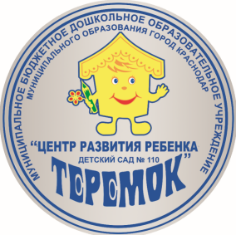 учреждение муниципального образования город Краснодар
«Центр развития ребёнка – детский сад №110 «Теремок»Подготовила и провела:                                                                               воспитатель Чекашкина Н.В                                                 Дата: 12.05.2020Тема: «Моя страна»Дистанционная комплексная образовательная деятельность по познанию окружающего мира с элементами аппликации.Цели:Расширять представление о стране, в которой они живут.Закреплять и обобщать знания детей о государственных символах России.Формировать уважительное отношение к государственным символам.Формировать в воображении детей образ Родины, представление о России как о родной стране, воспитывать патриотические чувства.Задачи:Познакомить детей с российской государственной символикой;Форма проведения: видеозапись.Ссылка на видео: https://youtu.be/xMdiT6Us1lI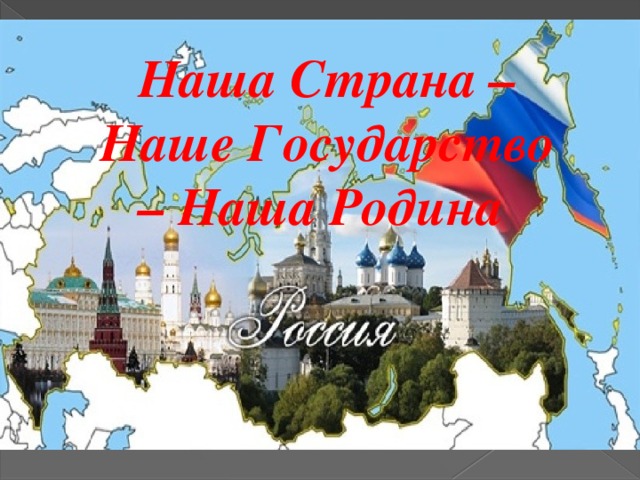 